Заняття 21. Завдання, прийоми і способи дій солдата на полі бою у складі бойової групи. Склад бойової групи (малі тактичні групи (до 8 чоловік). Навчальні питання.1.Завдання, прийоми і способи дій солдата на полі бою у складі бойової групи. 2. Склад бойової групи (малі тактичні групи (до 8 чоловік). 1.Завдання, прийоми і способи дій солдата на полі бою у складі бойової групи. Завдання бойових груп на полі бою. Перша бойова група: веде розвідку на відстані 500-700 м; знищує живу силу та неброньовані цілі супротивника на відстані 300-500 м. Резерв групи — найбільш підготовлений солдат, який діє за вказівкою командира та захищає передові групи від ударів з тилу або ж замаскованих сил супротивника.Друга бойова група: веде розвідку на відстані 500-700 м; знищує живу силу та броньовані цілі на відстані 300-500 м; охороняє командира відділення.Третя бойова група, використовуючи оптичні приціли БМП (БТР): веде розвідку на відстані до 2000 м; знищує супротивника на цій відстані; знищує броньовані цілі на відстані до 1500 м.Пересування на полі бою. Для виживання на полі бою під час будь-якого тактичного пересування необхідно діяти скритно, розосереджено та забезпечувати охорону. Командир відділення (бойової групи) має володіти всіма прийомами і способами пересування.Порядок пересування — це розташування елементів підрозділу і військовослужбовців стосовно один одного у бойовій групі під час пересування (іл. 8.1). Вибір порядку пересування здійснюють після оцінки обстановки командиром бойової групи. Під час пересування командир перебуває там, звідки він може ефективно керувати своєю бойовою групою. Це дає йому змогу використати особистий приклад, за принципом «Йди за мною і роби, як я!». Усі солдати повинні мати можливість бачити свого командира.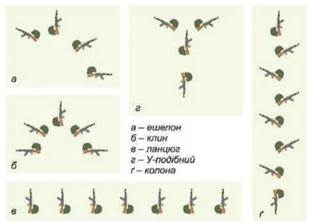 Іл. 8.1. Порядки під час пересуванняСпособи дій. Способи пересування — це те, як підрозділи пересуваються на місцевості. Є три основні способи дій: звичайне пересування, обережне пересування й обережне пересування перебіжками. Вибір того чи іншого способу пересування здійснюють з урахуванням можливої зустрічі з противником і необхідної швидкості пересування. Факторами, які враховують, вибираючи кожний спосіб, є: управління, розосередження, швидкість і охорона. Способи пересування не є постійними. Вони залежать від дистанції між солдатами, у групі, яка, у свою чергу, змінюється відповідно до завдання, супротивника, місцевості, умов видимості та інших факторів, що впливають на управління. Командири управляють своїми відділеннями (бойовими групами) за допомогою умовних сигналів, жестами і тільки в разі потреби по радіо.Вимоги. Підрозділ / група пересувається за визначеним маршрутом або прибуває в заданий пункт, встановлений у бойовому наказі, у повному складі. Підрозділ використовує порядок і способи пересування, на підставі висновків з оцінки обстановки командиром відділення / групи. Командир бойової групи повинен постійно орієнтуватися в обстановці, що складається попереду на маршруті висування групи (у межах понад 200 м від підрозділу), і не відхилятися від визначеного маршруту доти, поки не зміниться обстановка. Під час пересування в підрозділі організовують кругову охорону і підтримують повну бойову готовність. Зустрівши супротивника, його може знищити найменший бойовий елемент підрозділу.Добре підготовлена бойова група (дозорне відділення) нічого не варта, якщо ціль не буде вчасно виявлена або ж дозорного побачить (виявить) противник через необережний спосіб його пересування. Дозорний повинен уміти бездоганно орієнтуватися на місцевості. Його єдине завдання — охорона підрозділу з фронту. У дозорному відділенні для орієнтування потрібно мати, як правило, підготовлену групу в складі двох солдатів з компасом та одного солдата, який має рахувати пройдений шлях кроками.Під час висування треба уникати свого виявлення противником. Тому дозорні пересуваються скритно, максимально ефективно використовуючи маскувальні властивості рельєфу місцевості. За можливості, їм ліпше пересуватися в умовах зниженої видимості з метою максимального використання технологічних переваг, що надаються приладами нічного бачення і знижують здатність противника щодо виявлення дозорного. Використовуйте вразливі місця противника і намагайтеся суміщати пересування з іншими тактичними діями на полі бою, які відвернуть увагу супротивника.Забезпечуйте постійну охорону. Дозор має використовувати як активні, так і пасивні заходи охорони та безпеки. Для цього солдатам або підрозділу дають завдання охорони на маршруті пересування, на небезпечних ділянках у районі цілі (об'єкта).Вибір одного з трьох способів пересування визначають дії супротивника. Коли зустріч із ним малоймовірна, використовують просте пересування; коли вона можлива — обережне пересування; коли її очікують, то доцільне обережне пересування перекатами (швидким переповзанням). Відділення зазвичай пересувається способом обережного пересування.Коли зустріч з противником імовірна, потрібно мати одну групу попереду, прикриту іншою групою. Групи повинні підтримувати між собою візуальний зв'язок, але відстань між ними має бути такою, щоб у разі виникнення контакту з противником під вогонь не потрапив увесь дозор (бойова група). Група може, за необхідності, змінити свій порядок пересування для забезпечення найкращих умов спостереження на флангах. Незважаючи на широкі проміжки, солдати повинні витримувати свої позиції і дистанції під час пересування «клином» і пересуватися за командиром групи.Пересування колоною використовують лише в особливих випадках. Під час пересування колоною спосіб обережного пересування використовує тільки головне відділення; проте, якщо необхідне значне розосередження, такий спосіб використовують усі відділення взводу.Спосіб обережного пересування використовують усі відділення, поки його не скасує командир взводу.Практика НАТО. Просте пересування. За такого способу відстань між солдатами становить приблизно 10 м і 20 м — між відділеннями. Воно забезпечує більший контроль за бійцями, ніж під час обережного пересування, але менший, ніж за обережного пересування перебіжками; мінімальне розосередження; максимальну швидкість пересування, але мінімальну безпеку.Обережне пересування є основним способом пересування. Відстань між солдатами становить приблизно 20 м, між відділеннями — 50 м. Коли взвод рухається, головне відділення має перебувати досить далеко попереду основних сил взводу. Це потрібно для виявлення або зв'язування боєм супротивника до того, як він виявить основні сили взводу або відкриє по них вогонь. Однак головне відділення має бути досить близько, аби бути підтриманим вогнем стрілецької зброї взводу. Зазвичай це 50-100 м, залежно від характеру місцевості, рослинності, погодних умов та освітленості.Обережне пересування забезпечує надійне управління, достатнє розосередження, високу швидкість пересування, надійну охорону з фронту.Для обережного пересування перекатами (іл. 8.2) характерні такі риси: надійне управління, максимальне розосередження, мінімальна швидкість, надійна охорона.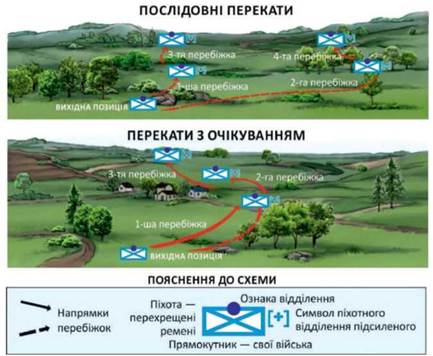 Іл. 8.2. Пересування відділення перекатами, ампліфікатор — ознака відділенняСпосіб обережного пересування перекатами передбачає відстань між солдатами приблизно 20 м. Відстань між відділеннями залежить від обстановки на полі бою.Відділення має у своєму складі групу прикриття та групу, яка здійснює перебіжку. Група, що здійснює перебіжку, рухається, тоді як група прикриття займає позицію, яка дозволяє прикрити вогнем переміщення першої групи. Відстань кожної перебіжки залежить від місцевості, умов видимості й управління і не має перевищувати ефективну дальність вогневої підтримки групи прикриття.Перед перебіжкою командир відділення (групи) повідомляє: місце розташування противника; позицію, яку прикриває група; наступну позицію прикриття; маршрут групи, що здійснює перебіжки; подальші дії після виконання завдання; способи управління.Способи і прийоми пересування солдатів у бою під час дій у пішому порядку.Прискорений крок або біг (на повний зріст або пригинаючись) застосовують для подолання ділянок місцевості, недоступної для спостереження та вогню противника. Ходьбу пригинаючись використовують для прихованого пересування місцевістю з невисокими укриттями (низькі кущі, висока трава, канава тощо). Повільним бігом долають довгі дистанції. Біг у середньому темпі здійснюють вільним маршовим кроком. Швидкісний біг застосовують для перебігання з укриття до бойових і транспортних машин і розгону перед подоланням перешкод.Крім уміння бігати, повзати, стріляти, солдатові треба вміти обладнувати окопи, спостерігати за противником і загалом — за полем бою. Солдат має вміти оцінювати обстановку на полі бою й приймати рішення щодо створення кращих умов для себе під час виконання бойового завдання, тому він має вміти спостерігати за противником.Перебіжки та переповзання використовують для прихованого зближення з противником на відкритій місцевості. Перед початком пересування особовий склад ставить зброю на запобіжник за командою «Запобіжник — СТАВ» або самостійно. Відділення може здійснювати перебіжки по одному, бойовими групами (згідно з бойовим розрахунком) або одночасно усім складом відділення. Перебіжки відділення виконують за командами: «Відділення, у напрямку такого-то предмета (на такий-то рубіж), перебіжкою справа (зліва, справа та зліва) по одному — ВПЕРЕД», «Відділення, у напрямку такого-то предмета (на такий-то рубіж), перебіжкою групами. Перша група — ВПЕРЕД».Під час перебіжки відділення бойовими групами одночасно кілька солдатів кожної групи перебігають таким же способом, як i по одному. Під час перебіжки відділення починає рух за командою свого командира відділення: «Відділення, у напрямку такого-то предмета (на такий-то рубіж), перебіжкою, за мною — ВПЕРЕД». Особовий склад відділення одночасно схоплюється, відтак, пробігши 20-40 кроків, робить перепочинок. Для відновлення руху подають команду «Відділення — ВПЕРЕД».Відділення, групи або окремі солдати, що залишилися, а також ті, що висунулися після перебіжки на вказаний рубіж (зупинку), обов'язково підтримують вогнем тих, хто перебігає, змінюючи вогневу позицію після 2-3 коротких черг зі стрілецької зброї. Бойові машини піхоти (бронетранспортери) своїм вогнем підтримують пересування особового складу своїх підрозділів, використовуючи складки місцевості, переміщуються від рубежу до рубежу (від укриття до укриття).Переповзання здійснюють по-пластунськи, напівкарачки i на боці в певному порядку. За попередньою командою той, хто переповзає, має визначити траєкторію руху iскриті місця зупинок для перепочинку, а за командою для виконання — переповзти одним із зазначених способів. Для переповзання відділення подають такі ж команди, як iпід час пересування перебіжками, наприклад: «Відділення, у напрямку такого-то предмета (на такий-то рубіж), повзком справа (зліва, справа i зліва) по одному — ВПЕРЕД».Для переповзання по-пластунськи (іл. 8.3) треба лягти щільно на землю, правою рукою взяти ремінь за його верхню частину біля антабки i покласти на передпліччя правої руки. Підтягнути праву/ліву ногу й одночасно витягнути ліву/праву руку якомога далі; відштовхуючись зігнутою ногою, пересунутись уперед, підтягнути другу ногу, витягнути другу руку i продовжити рух у тому ж порядку, не піднімаючи високо голову.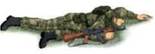 Іл. 8.3. Переповзання по-пластунськиДля переповзання напівкарачки (іл. 8.4) встати на коліна й обпертися на передпліччя або кисті рук. Підтягнути зігнуту праву / ліву ногу під груди, одночасно ліву / праву руку витягнути вперед. Пересунути тіло вперед до повного випрямлення правої / лівої ноги, одночасно підтягуючи під себе другу зігнуту ногу, i, витягуючи другу руку, продовжувати рух у тому ж порядку. Зброю слід тримати так: якщо опора на передпліччі — так само, як i під час переповзання по-пластунськи; якщо опора на кисті рук — у правій руці.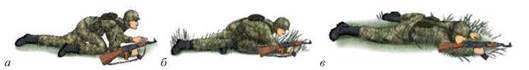 Іл. 8.4. Переповзання напівкарачкиДля переповзання на боці (іл. 8.5) лягти на лівий бік; підтягнувши вперед ліву ногу, зігнуту в коліні, обпертися на передпліччя лівої руки, правою ногою упертися підбором у землю, якомога ближче до себе; розгинаючи праву ногу, пересунути тіло вперед, не змінюючи положення лівої ноги, після чого продовжувати рух у тому ж порядку. Зброю тримати правою рукою, поклавши її на стегно лівої ноги.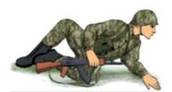 Іл. 8.5. Переповзання на боціДля одночасного пересування всієї бойової лінії відділення подають команду «Відділення, у напрямку такого-то предмета — ВПЕРЕД», а якщо необхідно, додають «БІГОМ» чи «Відділення, у напрямку такого-то предмета (на такий-то рубіж) за мною — ВПЕРЕД». Для зупинки відділення призначена команда «Відділення — СТІЙ», а для поновлення руху — «Відділення — ВПЕРЕД». Рух бойової лінії відділення назад проводять так само, як уперед, за командою «Відділення, відійти на такий-то рубіж праворуч (ліворуч або праворуч і ліворуч) по одному (по групах) — НАЗАД».Практика свідчить, що за належної підготовки та всебічного забезпечення бойові групи мвід можуть успішно виконувати бойові завдання в наступі й обороні в складі бойової охорони, сторожових застав, блокпостів під час проведення блокування, пошуку, патрулювання, здійснювати штурмові дії в населеному пункті та в горах.Практика військ НАТО. Переміщення групи на полі бою здійснюють послідовно (іл. 8.6). Спосіб 1: спочатку стрілець під вогневим прикриттям кулеметника та старшого стрільця (старшого бойової групи), використовуючи різні прийоми і способи пересування на полі бою, двома-трьома «кидками» має вийти на рубіж 50-100 м; довжина «кидків» у середньому складає 20-40 кроків (після зайняття вказаного рубежу, стрілець обладнує перед собою бруствер і готується до ведення вогню); після переміщення першого стрільця під вогневим прикриттям його та старшого групи переміщується кулеметник, а потім старший групи.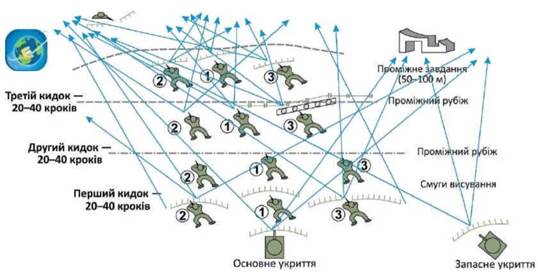 Іл. 8.6. Послідовність пересування на полі боюСпосіб 2: спочатку стрілець під вогневим прикриттям кулеметника та старшого стрільця (старшого бойової групи), використовуючи різні прийоми і способи пересування на полі бою, має зробити перший «кидок» і приготуватися до ведення вогню; після переміщення першого стрільця, під вогневим прикриттям його та старшого групи, робить перший кидок кулеметник, а потім — старший групи. Пересування зазначеним способом здійснюють до виходу на визначений рубіж. Пересування має бути безсистемним. Відкриваючи вогонь, солдати постійно змінюють вогневу позицію: зробили чергу — відповзли вбік (перекотилися) на 3-5 метрів і ведуть вогонь далі, потім — знову перебіжка. Залежно від умов обстановки і прийнятого командиром взводу рішення, послідовність переміщення решти військовослужбовців у бойових групах і бойових груп загалом може бути різною.Отже, після переміщення вперед найпідготовленішого та фізично розвиненого солдата під його прикриттям можуть висуватися по одному військовослужбовцю з кожної групи, або один з першої і два з другої, або по два військовослужбовці з кожної групи. Можливе й одночасне висунення по одному солдату з кожної групи на рубіж до 50-100 м для забезпечення пересування на полі бою решти солдатів, що підвищує темп наступу.Вогневе прикриття — закон на війні. Невеликому підрозділу ніколи не варто відриватися від своїх — можуть відсікти і знищити.Командир відділення і кулеметник висуваються, як правило, останніми. Переміщення (іл. 8.6) має здійснюватися безсистемно, із використанням умовних сигналів (жестів) і команд. 2. Склад бойової групи (малі тактичні групи (до 8 чоловік). Склад бойової групи («двійки», «трійки»). Склад бойових груп залежить від організаційно-штатної структури відділення і завдань, які воно виконує. Для найкращої взаємодії, взаємоконтролю і взаємодопомоги, а також для полегшення управління підрозділом у цілому у групах військових об'єднують у пари або трійки.Бійці в групах (парах чи трійках) діють у тісному контакті, постійно перебувають у межах прямої видимості й підтримують голосовий зв'язок.Щоб такі групи діяли ефективно й мали високий рівень взаєморозуміння, треба формувати їх заздалегідь, ще в процесі підготовки до бойових дій. Тоді в бійців формуються не тільки дружні стосунки, а й буде почуття взаєморозуміння і передбачення дій товариша. Під час спільних тренувань у групах бійці обмінюватимуться досвідом і вироблятимуть єдину тактику дій, у них навіть буде формуватися «власна» мова спілкування. Подібна практика, наприклад, діє у Французькому іноземному легіоні, де військовослужбовці об'єднані в пари (біноми).У разі підсилення відділення вогневими засобами, до складу бойових груп можуть додатково входити вогнеметник, обслуга АГС-17 (автоматичний гранатомет станковий) або СПГ-9 (станковий протитанковий гранатомет).Отже, елементами бойового порядку відділення можуть бути: перша група (трійка), друга група (трійка), третя група (бойова машина).Варіант складу бойових груп може бути таким:перша група — старший стрілець (старший групи), кулеметник і стрілець;друга група — командир відділення, снайпер, гранатометник, стрілець-помічник гранатометника;третя група — заступник командира БМ — навідник-оператор (кулеметник) і механік-водій (водій). Кожному «номеру» бойової групи визначають завдання. Завдання першого (у цьому випадку — стрільця): – пересуватися на полі бою різними способами до вказаного рубежу; – вести розвідку противника та місцевості на відстані 300– 500 м; – долати мінно-вибухові загородження та природні перешкоди; – негайно відкривати прицільний вогонь різними способами протягом 2–3 с на глибину до 100 м перед собою; – зброю тримати готовою до негайного застосування: палець на спусковому гачку, куди дивляться очі — туди має бути спрямований і ствол. Завдання другого і третього: – підтримувати переміщення першого стрільця веденням прицільного вогню з-за укриття протягом 3–5 с, на дальності 300–500 м з безсистемною зміною вогневих позицій (зміна вогневої позиції після стрільби); – вести розвідку противника і місцевості на глибину 500–700 м; – старший стрілець додатково управляє діями бойової групи. Завдання четвертого, п’ятого, шостого (друга бойова група): – вести розвідку противника і місцевості на глибину 500–700 м; – підтримувати прицільним вогнем із-за укриття тривалістю 3–5 с на відстані до 500 м дії першої бойової групи (першого, другого і третього номерів) з безсистемною зміною вогневих позицій; – виявляти і знищувати броньовані цілі противника на відстані 300–500 м; – охороняти командира відділення. Завдання сьомого (механіка-водія, водія — третя бойова група): – спостерігати за місцевістю на маршруті руху до 50 м і сигналами (умовними жестами) інформувати командира відділення); – за командою виводити бойову машину на заплановані вогневі позиції (укриття); – уміло маневрувати бойовою машиною на полі бою під час зміни вогневої позиції (укриття). Завдання восьмого (навідника-оператора, кулеметника ККВТ (крупнокалібровий кулемет Владімірова танковий) — третя бойова група): – вести розвідку місцевості на відстані до 2000 м; – прикривати вогнем по 3–5 с дії перших двох груп на відстані 600–1200 м. Кожна бойова група повинна мати «кішку»*, шнур (2–3 комплекти на відділення), щоб використовувати їх для розмінування мін на розтяжках і тих, які встановлені на ґрунті без заглиблення; усі військові мають уміти використовувати багнет-ніж, щоб проробляти проходи в загородженнях, виводити з ладу лінії зв’язку та битися в рукопашному бою. Бойовим групам важливо взаємодіяти під час бою, здійснюючи штурмові дії (певні пересування), щоб організувати взаємне прикриття. Під час прочісування місцевості потрібно, щоб взаємодія бойових груп забезпечувала черговість їхнього просування від рубежу до рубежу. Наприклад, коли одна група оглядає місцевість, змінює вогневу позицію (іл. 7.1 а), групи, які з нею взаємодіють, розташовуються на вигідному рубежі на відстані 25–30 м від об’єкта (гай, яр, будинок) і тримають його під прицілом (іл. 7.1 б). Особливо складно виявити снайперів супротивника, які ретельно маскуються. Для їхнього виявлення у складі бойових пар (трійок) доцільно мати спеціальних спостерігачів. а                 б      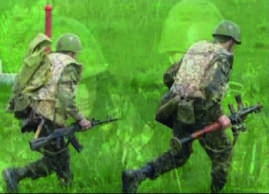 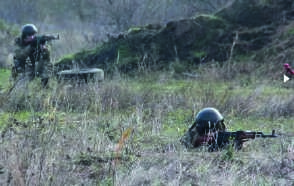  Іл. 7.1. Взаємодія бойових груп під час зміни вогневої позиції Кожному солдату, з урахуванням умов місцевості, на напрямку дій групи вказують 2–3 вогневі позиції, які необхідно змінювати після кількох коротких черг з автомата; також кожному солдатові бойової групи призначають сектори стрільби — основний і додатковий, вони мають перекриватися між військовослужбовцями, які діють поряд, не менше ніж на 10–15°, створюючи зону суцільного вогню; висунення на рубіж переходу в атаку здійснюють на дистанціях, які забезпечують візуальне спостереження за діями один одного і взаємну підтримку вогнем; атаку супротивник здійснює, як правило, після максимально можливого просунення під прикриттям димів (як з фронту, так і з виходом в один із флангів або тил). Рух груп у бою відбувається короткими перебіжками від укриття до укриття. Навіть за відсутності вогню супротивника бійцям слід бути обережними й не затримуватися на відкритих ділянках понад 2–3 с. 	а  	б       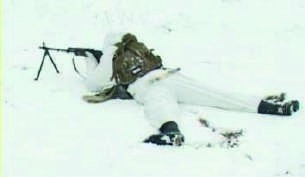 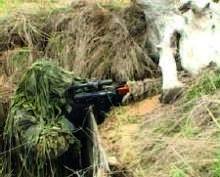 Іл. 7.2. Вогневе прикриття бойової групи: а — кулеметником; б — снайпером Основне прикриття підрозділів здійснюють кулеметники (іл. 7.2 а), снайпери (іл. 7.2 б) та гранатометники. Снайпери, кулеметники, гранатометники діють парами в штатному порядку. При цьому кулеметники можуть вести такий, що «турбує», вогонь по підозрілих місцях, у яких може перебувати супротивник. Змінюючи позицію, кулеметник має триматися якомога ближче до командира відділення, щоб у разі потреби командир міг голосом управляти його вогнем. 